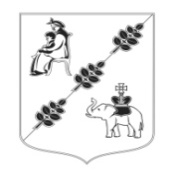 АДМИНИСТРАЦИЯ МУНИЦИПАЛЬНОГО ОБРАЗОВАНИЯКОБРИНСКОГО СЕЛЬСКОГО ПОСЕЛЕНИЯГАТЧИНСКОГО МУНИЦИПАЛЬНОГО РАЙОНАЛЕНИНГРАДСКОЙ ОБЛАСТИПОСТАНОВЛЕНИЕот  10 декабря 2020  года	             					           № 294В соответствии со статьей 172, 179 Бюджетного кодекса Российской Федерации, с учетом Постановления администрации Кобринского сельского поселения от 28.08.2014 N 282 "Об утверждении Порядка разработки, реализации и оценки эффективности муниципальных программ Кобринского сельского поселения», руководствуясь Уставом Кобринского сельского поселения и в целях обеспечения эффективного функционирования системы программно-целевого управления, администрация Кобринского сельского поселенияПОСТАНОВЛЯЕТ:Внести изменения в постановление Администрации Кобринского сельского поселения от 12.10.2017 г. № 332 «Об утверждении  муниципальной  программы «Социально-экономическое развитие муниципального образования Кобринское сельское  поселение  Гатчинского муниципального района Ленинградской области на 2018-2020 годы». Подпрограмму № 3 «ЖКХ, содержание автомобильных дорог и благоустройство территории» изложить в новой редакции (прилагается) Настоящее постановление вступает в силу со дня подписания и  подлежит размещению на официальном сайте  поселения.Контроль  за исполнением настоящего постановления оставляю за собой          Глава администрации           Кобринского сельского поселения 				 В.В.ФедорченкоО внесении изменений в постановление от 12.10.2017 года № 332 «Об утверждении муниципальной программы «Социально-экономическое  развитие Муниципального  образования Кобринское сельское поселение Гатчинского муниципального района Ленинградской области на 2018-2020  годы (в ред. от 24.08.2018 № 257, от 18.03.2019 № 56, от 23.07.2019 г. № 163, 20.01.2020 г. № 08»